Publicado en Barcelona el 10/05/2019 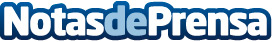 Miss Tupper Sex, un 'pelotazo' de humor en Sala Ars Teatre BarcelonaA partir de su libro Miss Tupper Sex, Pilar Ordoñez crea un tronchante monólogo de educación sexual donde la divulgación y el humor van de la mano. Ahora en la Sala Ars TeatreDatos de contacto:David Guiu de OPEN-buzoneo.comDtor. de Promoción de eventos de OPEN-buzoneo.com645768490Nota de prensa publicada en: https://www.notasdeprensa.es/miss-tupper-sex-un-pelotazo-de-humor-en-sala_1 Categorias: Artes Escénicas Educación Cataluña Entretenimiento Belleza http://www.notasdeprensa.es